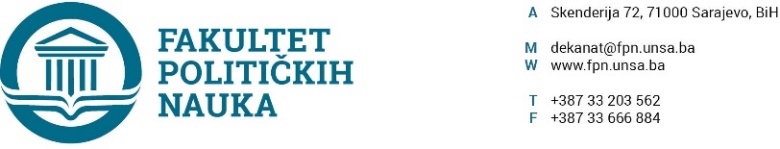 FINANSIJKO UPRAVLJANJE I KONTROLASTRATEŠKI PLAN UNIVERZITET U SARAJEVU- FAKULTET POLITIČKIH NAUKAIzjava o misiji, viziji i ključnim poslovnim ciljevimaIzjava o MisijiUniverziteta u Sarajevu - Fakultet političkih nauka je akademska institucija, koja obrazuje i podučava studente u oblasti političkih nauka te participira u svim relevantnim naučnim istraživanjima u oblasti društvenih nauka u Bosni i Hercegovini. Fakultet političkih nauka Univerziteta u Sarajevu daje mogućnost studentima da stiču znanje i stručne kvalifikacije u oblasti visokog obrazovanja na pet studijskih odsjeka: Odsjek  Politologija, Odsjek Sociologija, Odsjek Žurnalistika/Komunikologija, Odsjek Sigurnosne i mirovne studije i Odsjek za socijalni rad. Važan segment misije Fakulteta političkih nauka Univerziteta u Sarajevu predstavlja naučni angažman i rad na međunarodnoj saradnji i razmjeni studenat kao i učestvovanje u domaćim i međunarodnim projektima od značaja za Fakultet političkih nauka Univerziteta u Sarajevu i Univerzitet u Sarajevu. Kroz naučnoistraživački rad i aktivitet nastavno osoblje Fakulteta političkih nauka Univerziteta u Sarajevu nastoji da aktivno parcipira društvenim i političkim procesima u Bosni i Hercegovini ostvaruje saradnju sa lokalnim zajednicama i poslovnim sektorom te daje doprinos razvoju fakultetske izdavačke djelatnosti,pri čemu se sve aktivnosti realiziraju uz efikasno ostvaruje i ekonomično upravljanje dodijeljenim javnim sredstvima.VizijaVizija Fakultet političkih nauka Univerziteta u Sarajevu korespondira sa nastojanjem da ostane vodeća visokoobrazovna instituciju u educiranju, podučavanju i stručnom osposobljavanju studenata, kao i naučnom  istraživanju u oblasti društvenih i političkih nauka, a to ostvaruje kroz inovaciju nastavnih planova i programa, pokretanje novih studijskih programa,  međunarodnu saradnju i participiranje u naučnoistraživačkim projektima.Opšti ciljevi:Obavljanje visokoobrazovne djelatnosti;Realiziranje naučnoistraživačkog rada;Inoviranje Nastavnih planova i programa;Pokretanje novih studijskih programa:Učestvovanje u međunarodnoj saradnji;Aktivno sudjelovanje u domaćim i međunarodnim projektima;Jačanje uloge Instituta za društvena istraživanja Fakulteta i Centara koji djeluju unutar Instituta za društvena istraživanja Fakulteta;Razvoj i osnaživanje izdavačke djelatnosti;Investiranje u bibliotečki fond;Ulaganje sredstava u profesionalni razvoj uposlenika;Bolje pozicioniranje akademskog osblja na listama citiranosti;Investiranje u prostornu opremljenost;Ulaganje u računarsku opremu;Ostvarivanje saradnje sa lokalnom zajednicom, sa organima javne uprave, poslovnom zajednicom i međunarodnim organizacijama;Rad na poboljšanju energetske efikasnosti Fakulteta;Jačanje ekološke svijesti;Transparentnost rada;Eliminiranje svih oblika korupcije, mita i nepotizma u radu Fakulteta;Sprečavanje i zaštita od svih vidova uznemiravanja i nasilja; Promocija rada Fakulteta;Posebni ciljevi:Upis studenata na prvi, drugi i treći ciklus studija;Otvaranje mogućnosti studiranja po principu 3+2 ili 4+1;Izvođenje studijskih programa na engleskom jeziku;Unapređenje kvaliteta realizacije praktične nastave;Ulaganje u razvoj platforme za online nastavu;Harmonizacija nastavnog procesa i odnosa nastavnik-student;Podrška radu Asocijacije studenata Fakulteta;Uvođenje novih nastavnih predmeta i nastavnih jedinica; Usaglašavanje nastavnih planova i programa sa akademskim praksama na razvijenim univerzitetima;Prilagođavanje rada Fakulteta i nastavnog procesa studentima sa posebnim potrebama;Saradnja Fakulteta sa Uredom za podršku studentima;Pokretanje studijskih programa iz oblasti političkih nauka;Organizovanje zajedničkih studija sa drugim Univerzitetima u regionu;Formiranje Odbora za međunarodnu saradnju na Fakultetu;Poticanje studenta i osoblja na razmjenu u okviru međunarodne saradnje;Apliciranje na domaće i međunarodne projekte;Obrazovanje i osposobljavanje nastavnog osoblja za rad na naučnim projektima;Nastavak saradnje sa postojećim projektnim partnerima;Pregovaranje sa novim projektnim partneterima;Promoviranje i ulaganje u rad Instituta za društvena istraživanja;Promoviranje volonterskog rada u okviru Instituta za društvena istraživanjaUlaganje sredstava u jačanje i unapređenje procesa cjeloživotnog učenja;Izrada Pravilnika o izdavačkoj djelatnosti Fakulteta;Imenovanje izdavačkog savjeta i urednika;Nabavka knjiga i stručnih časopisa u cilju povećanja bibliotečkog fonda;Stručno ospsobljavanje nenastavnog osoblja;Učešće nenastavnog osoblja na obukama i seminarima iz matične oblasti; Uređenje i održavanje google scholar profila akademskog osoblja;Poticanje na objavljivanje naučnih radova u časopisima koje prate relevantne naučne baze podataka;Ulaganje vlasitih sredsaava i pronalazak ostalih izvora finansiranje za uređenje:sala, radnog prostora i dvorišta Fakulteta;Modernizacija računarske opreme;Nabavka servera;Zaključivanje Sporazuma o međusobnoj saradnji sa lokalnim nivoima vlasti;Zaključivanje Sporazuma o međusobnoj saradnji sa ostalim nivoima vlasti;Zaključivanje Sporazuma o međusobnoj saradnji sa Ambasadama;Zaključivanje Sporazuma o međusobnoj saradnji sa privatnim sektorom;Nastavak saradnje sa međunarodnim organizacijama; Primjena plana energetske efikasnosti (promjena fasade, stolarije, rasvjete...) Nabavka jedinica za sortiranje otpada;Automatsko umetanje u službene mailove naznake: Ne printajte mail ako ne morate, zaštitimo okoliš;Unapređenje i ubrzanje mogućnosti dobijanja informacija koje su u posjedu Fakulteta;Rad na procjeni rizika i sprečavanju eventualnih mogućnosti koruptivnih radnji;Saradnja sa Uredom za borbu protiv korupcije i upravljanje kvalitetom KS;Primjena usvojenog Plana za borbu protiv koprupcije Fakulteta i monitoring nad istim;Potpisivanje izjave o nepostojanju sukoba interesa prilikom obavljanja određenih poslova;Promoviranje usvojenih Smjerenica za prevenciju seksualnog i rodno zasnovanog uznemiravanja; Održavanje obuka iz oblasti prevencije seksualnog i rodno zasnovanog uznemiravanja; Objavljivanje sadržaja vezanih za rad Fakulteta na zvaničnoj web stranici i društvenim mrežama;Promocija upisa studenata na I, II i III ciklus studija na fakultetskoj web stranici  i društvenim mrežama;